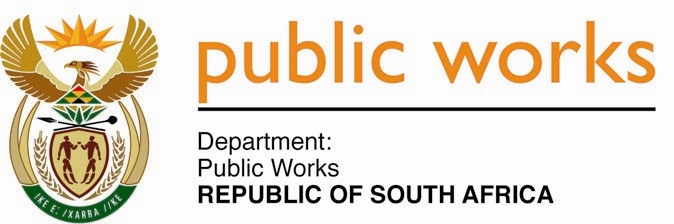 MINISTRY PUBLIC WORKSREPUBLIC OF SOUTH AFRICA Department of Public Works l Central Government Offices l 256 Madiba Street l Pretoria l Contact: +27 (0)12 406 2034 l +27 (0)12 406 1224Private Bag X9155 l CAPE TOWN, 8001 l RSA 4th Floor Parliament Building l 120 Plain Street l CAPE TOWN l Tel: +27 21 468 6900 Fax: +27 21 462 4592www.publicworks.gov.zaNATIONAL ASSEMBLYWRITTEN REPLYQUESTION NUMBER:						1448[NONW1819E]INTERNAL QUESTION PAPER NO.:				24DATE OF PUBLICATION:						03JULY 2020DATE OF REPLY:						17 AUGUST 20201448.	Ms S J Graham (DA) asked the Minister of Public Works and Infrastructure: (a) What was the percentage of budget and actual amount of money budgeted for maintenance of infrastructure owned by her department in the 2017-18, 2018-19 and 2019-20 financial years and since 1 April 2020, (b) what percentage and actual amount of the budgeted amounts were spent in the 2017-18, 2018-19 and 2019-20 financial years, (c) what were the reasons why the budget was either over- or underspent in each case and (d) which votes and/or line items were either increased and/or reduced as a result? NW1819E	_____________________________________________________________________________REPLY:The Minister of Public Works and Infrastructure: (a)	The Department of Public Works and Infrastructure (DPWI) percentage of budget and actual amount of money budgeted for maintenance of infrastructure in the 2017-18, 2018-19 and 2019-20 financial years and since 1 April 2020 is outlined in table 1 below:Table 1: Infrastructure maintenance budget(b)	The percentage and actual amount of the budgeted amounts were spent in the 2017-18, 2018-19 and 2019-20 financial years are listed in Table 2 belowTable 2: Infrastructure maintenance expenditure(c)	The scheduled and unscheduled maintenance budget for 2017/2018 was underspent by 4% and for 2018/19 the underspent was 1%, due to the portion of unscheduled maintenance, which cannot be predicted with certainty owing to breakdown of assets, equipment and conditions thereof.In the mist of delivering infrastructure projects, DPWI encountered a number of challenges which include but not limited to the following: Incapacity of some emerging contractors implementing our projects is adversely affecting timeous delivery of projects.Clients requests for additional work and community protests and demands to be considered by service providers has financial implication on the preliminaries and generals costs of the projects; Limited professional services positions for Sketch Plan approvals, which adds to delays for approval of sketch plans;Extended tender adjudication and award dates; Community protests and work stoppages; Incapacity of some emerging contractors implementing DPWI projects is adversely affecting timeous delivery of projects.(d)	No Votes and/or line items were increased and/or reduced as a result of the under-expenditure.Line Item2017/182017/182018/192018/192019/20 2019/20 April to June 2020April to June 2020Line Item  Budget  % of total Budget  Budget  % of total Budget  Budget  % of total Budget Budget% of total BudgetLine Item R'000  % of total Budget  R'000  % of total Budget  R'000  % of total Budget R'000% of total BudgetScheduled and Unscheduled Maintenance1 367 5809%1 570 44810%1 781 09510%1 437 8617%Repair943 5946%1 087 5197%1 339 4297%1 451 0247%Refurbishment1 034 4647%1 020 7766%1 233 7767%1 319 6377%Total3 345 63923%3 678 74322%4 354 30024%4 208 52222%Line Item2017/182017/182018/192018/192019/202019/20April to June 2020April to June 2020Line ItemExp% ExpExp% ExpExp% ExpExp% ExpLine Item R'000 % Exp R'000 % Exp R'000 % ExpR'000 % ExpScheduled and Unscheduled Maintenance1 316 63396%1 548 98299%1 781 095100%239 57417%Repair952 025101%943 97687%1 057 53479%57 6504%Refurbishment1 033 399100%926 51591%976 77979%57 6504%Total3 302 05799%3 419 47293%3 815 40888%354 8748%